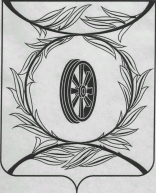 СОБРАНИЕ ДЕПУТАТОВКАРТАЛИНСКОГО МУНИЦИПАЛЬНОГО РАЙОНАРЕШЕНИЕ от  28 апреля  2016 года  № 95                                                          г. КарталыО внесении изменений в решениеСобрания депутатов Карталинского муниципального района от 29.02.2008 года№ 22 «О реорганизациимуниципального учреждения «Отдел культуры»    Рассмотрев ходатайство Управления по делам культуры и спорта  Карталинского муниципального района, в связи с изменением штатного расписания Управления по делам культуры, спорта и молодежной политики,          Собрание депутатов Карталинского муниципального района РЕШАЕТ:1. Внести в решение Собрания депутатов Карталинского муниципального района от 29 февраля 2008 года № 22 «О реорганизации муниципального учреждения «Отдел культуры» следующее изменение:1) Вместо слов «Управление по делам культуры, спорта и молодежной политики», читать «Управление по делам культуры и спорта Карталинского муниципального района».2. Направить данное Решение главе Карталинского муниципального района для подписания и опубликования в газете «Карталинская новь».        3. Настоящее Решение вступает в силу со дня его официального опубликования.Председатель Собрания депутатовКарталинского муниципального района			                 В.К. ДемедюкГлава Карталинского муниципального района					                   С. Н. Шулаев